Приложение 5к приказу Министра финансов            Республики Казахстанот «4» июня 2015 года № 348Регламент государственной услуги«Регистрационный учет плательщиков налога на добавленную стоимость»1. Общие положения1. Государственная услуга «Регистрационный учет плательщиков налога на добавленную стоимость» (далее – государственная услуга) оказывается на основании стандарта государственной услуги «Регистрационный учет плательщиков налога на добавленную стоимость», утвержденного приказом Министра финансов Республики Казахстан от 27 апреля 2015 года № 284 «Об утверждении стандартов государственных услуг, оказываемых органами государственных доходов Республики Казахстан» (зарегистрирован в Реестре государственной регистрации нормативных правовых актов под № 11273) (далее – Стандарт), территориальными органами Комитета государственных доходов Министерства финансов Республики Казахстан по районам, городам и районам в городах, на территории специальных экономических зон (далее –услугодатель).Прием заявления осуществляется услугодателем через:1) центры оказания услуг (далее – ЦОУ);2) веб-приложение "Кабинет налогоплательщика" (далее – Кабинет налогоплательщика);3) Национальный реестр бизнес-идентификационных номеров – при государственной регистрации юридического лица-резидента.Выдача результата оказания государственной услуги осуществляется услугодателем через:1) ЦОУ;2) Кабинет налогоплательщика.2. Форма оказания государственной услуги: электронная (частично автоматизированная) и (или) бумажная.3. Результатом оказания государственной услуги являются:1) постановка на регистрационный учет по НДС;2) замена свидетельства НДС;3) снятие с регистрационного учета по НДС;4) мотивированный ответ об отказе в оказании государственной услуги по основаниям, указанным в пункте 10 Стандарта. Форма предоставления результата оказания государственной услуги: электронная. 2. Порядок действий структурных подразделений (работников) услугодателя в процессе оказания государственной услуги,4. Основанием для начала процедуры (действия) по оказанию государственной услуги является представление услугополучателем налогового заявления, а также документов, указанных в пункте 9 Стандарта, либо заявления о государственной регистрации юридического лица с отметкой "Регистрация в качестве плательщика НДС".5. Процедура (действия) процесса оказания государственной услуги:1) прием документов – 10 (десять) минут:работник, ответственный за прием документов в присутствии услугополучателя:проверяет наличие у услугополучателя права постановки на регистрационный учет по НДС в соответствии с нормами 
пункта 1 статьи 82, пункта 1 статьи 83 Кодекса Республики Казахстан
от 25 декабря 2017 года «О налогах и других обязательных платежах в бюджет (Налоговый кодекс);сверяет данные, отраженные в налоговом заявлении с документом, удостоверяющим личность (при представлении интересов индивидуального предпринимателя проверяет наличие нотариально заверенной доверенности, в которой должен быть указан конкретный перечень полномочий уполномоченного представителя услугополучателя или при предъявлении доверенности на представление интересов юридического лица проверяет наличие подписи руководителя и печати юридического лица) – 2 (две) минуты; проверяет данные, указанные в налоговом заявлении налогоплательщика со сведениями, имеющимися в регистрационных данных информационной системы «Интегрированная налоговая информационная система» (далее – ИС ИНИС), а также соответствие адреса места нахождения, указываемого в налоговом заявлении, адресу, отраженному в регистрационных данных ИС ИНИС – 2 (две) минуты;регистрирует, вводит налоговое заявление в информационную систему «Сервисы обработки налоговой отчетности» (далее – ИС СОНО) – 3 (три) минуты;указывает на втором экземпляре налогового заявления входящий номер документа, выданный ИС СОНО, свою фамилию, инициалы и расписывается в нем – 2 (две) минуты;выдает услугополучателю талон о получении налогового заявления (далее – талон) согласно приложению 1 к настоящему Регламенту государственной услуги – 1 (одна) минута;2) работник, ответственный за обработку документов, обрабатывает входные документы: при постановке на регистрационный учет по НДС – в течение 1 (одного) рабочего дня; при снятии с регистрационного учета по НДС, либо мотивированный отказ в снятии с регистрационного учета по НДС – в течение 5 (пяти) рабочих дней.3. Порядок взаимодействия структурных подразделений (работников) услугодателя в процессе оказания государственной услуги6. В процессе оказания государственной услуги участвуют работники ЦОУ услугодателя.7. Работник, ответственный за прием документов, принимает, проверяет, регистрирует и вводит в ИС СОНО документы, представленные услугополучателем. 8. Работник, ответственный за прием документов, передает документы работнику, ответственному за обработку документов.4. Порядок взаимодействия с некоммерческим акционерным обществом "Государственная корпорация "Правительство для граждан" и (или) иными услугодателями, а также порядок использования информационных систем в процессе оказания государственной услуги9. Диаграмма функционального взаимодействия при оказании государственной услуги через Кабинет налогоплательщика, отражающая порядок обращения и последовательности процедур (действий) услугодателя и услугополучателя, приведена в приложении 2 к настоящему Регламенту государственной услуги:1) услугополучатель осуществляет регистрацию в Кабинете налогоплательщика с помощью своего регистрационного свидетельства электронной цифровой подписи (далее – ЭЦП);2) процесс 1 – авторизация услугополучателя с помощью регистрационного свидетельства ЭЦП в Кабинете налогоплательщика для получения государственной услуги;3) условие 1 – проверка в Кабинете налогоплательщика подлинности данных о зарегистрированном услугополучателе через логин ИИН/БИН и пароль, также сведении о услугополучателе;4) процесс 2 – формирование в Кабинете налогоплательщика сообщения об отказе в авторизации в связи с имеющимися нарушениями в данных услугополучателя;5) процесс 3 – выбор услугополучателем государственной услуги, указанной в настоящем Регламенте государственной услуги;6) условие 2 – проверка регистрационных данных услугополучателя;7) процесс 4 – формирование сообщения об отказе в запрашиваемой государственной услуге в связи с не подтверждением данных услугополучателя;8) процесс 5 – выбор услугополучателем регистрационного свидетельства ЭЦП для удостоверения, подписания запроса;9) условие 3 – проверка в Кабинете налогоплательщика срока действия регистрационного свидетельства ЭЦП и отсутствия в списке отозванных (аннулированных) регистрационных свидетельств, а также соответствия идентификационных данных (между ИИН/БИН указанным в запросе и ИИН/БИН указанным в регистрационном свидетельстве ЭЦП);10) процесс 6 – формирование сообщения об отказе в запрашиваемой государственной услуге в связи с не подтверждением подлинности ЭЦП услугополучателя;11) процесс 7 – удостоверение запроса для оказания государственной услуги посредством ЭЦП услугополучателя;12) процесс 8 – вывод на экран формы запроса для оказания государственной услуги и заполнение услугополучателем формы (ввод данных) с учетом ее структуры и форматных требований;13) процесс 9 – регистрация электронного документа в Кабинете налогоплательщика;14) процесс 10 – направление запроса (заявления) в ИС СОНО;15) условие 4 – проверка (обработка) запроса услугодателем;16) процесс 11 – формирование сообщения об отказе в запрашиваемой государственной услуге в связи с имеющимися нарушениями;17) процесс 12 – передача информации о приеме налогового заявления в ИС СОНО;18) процесс 13 – получение услугополучателем в Кабинете налогоплательщика результата государственной услуги сформированного в ИС СОНО. Электронный документ формируется с использованием ЭЦП уполномоченного лица услугодателя.10. Справочник бизнес-процессов оказания государственной услуги «Регистрационный учет плательщиков налога на добавленную стоимость» приведен в приложении 3 к настоящему Регламенту государственной услуги.Приложение 1к Регламенту государственной услуги «Регистрационный учет плательщиков налога на добавленную стоимость» формаТалон о получении налогового заявленияУправление государственных доходов по _______________ Департамента государственных доходов по ______________ области (городу)  Комитета государственных доходов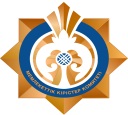 Министерства финансов Республики КазахстанНаименование и ИИН /БИН налогоплательщика: ______________________________________________________________________________________________________________Наименование входного документа:_________________________________________________________________________________________________________________________Дата принятия входного документа: _____________________________________________Регистрационный номер: ______________________________________________________Наименование выходного документа: _______________________________________________________________________________________________________________________Срок подготовки выходного документа согласно налоговому законодательству:_____________________________________________________________Номер «окна» для выдачи выходного документа: __________________________________Ф.И.О. и должность работника органа государственных доходов, принявшего входной документ:__________________________________________  _________________________                                                                                                                                        (подпись)Диаграмма функционального взаимодействия при оказании государственной услуги через КНП (ИСКГД 1)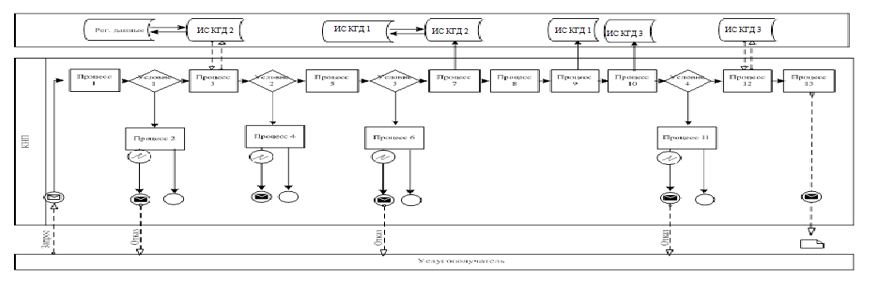 Приложение 3к Регламенту государственной услуги «Регистрационный учет плательщиковналога на добавленную стоимость» Справочник бизнес-процессов оказания государственной услуги«Регистрационный учет плательщиков налога на добавленную стоимость»*СФЕ	- структурно - функциональная единица: взаимодействие структурных подразделений (работников) услугодателя, центра обслуживания населения, веб-портала «электронного правительства»;	- начало или завершение оказания государственной услуги;- наименование процедуры (действия) услугополучателя и (или) СФЕ;	- вариант выбора;- переход к следующей процедуре (действию).Приложение 2
к Регламенту государственной
услуги «Регистрационный учет
плательщиков налога на
добавленную стоимость»